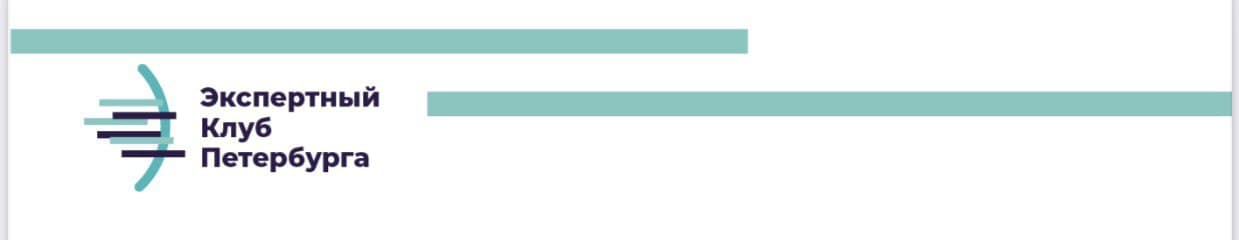 Экспертный Клуб Петербурга. «Политическое лето» 	9 сентября в 13.00 в Доме журналиста (Невский проспект, д.70) пройдет встреча на дискуссионной площадке, организованной Общественной палатой Санкт-Петербурга, Санкт-Петербургским отделением Союза журналистов России совместно с Экспертным клубом Петербурга, при информационной поддержке телеканала «Санкт-Петербург».	Темой обсуждения экспертов станет кульминация избирательной кампании 2021: прогнозы и рейтинги партий.	На мероприятие приглашены:	Инга Бурикова, политолог, кандидат психологических наук, заведующая лабораторией Института политической психологии и прикладных политических исследований ЛГУ им. А.С. Пушкина;	Олег Мухин, журналист, редактор издания «Бездуховности»;	Сергей Наумов, директор по развитию РИА Live 24, медиатехнолог;	Ольга Попова, профессор СПбГУ, заведующая кафедрой политических институтов и прикладных политических исследований Санкт-Петербургского государственного университета; 	Вадим Полежаев, гендиректор "АНП-информ", консультант телеграм-канала "АНП";	Дмитрий Солонников, политолог, член Общественной палаты Санкт-Петербурга, член Общественного штаба по наблюдению за выборами, директор Института современного государственного развития, эксперт Центра ПРИСП;	Андрей Трошкин, автор и создатель проекта «Архитектура власти».  
		Экспертный клуб Петербурга - площадка для обмена мнениями. Эксперты клуба выступают как консультативно-аналитический центр Петербурга, а также налаживают диалог с представителями органов государственной власти. Проект Экспертный Клуб Петербурга является частью федерального проекта Экспертные клубы (expert-club.online). 	Аккредитация СМИ по адресу: expertclubspb@gmail.com 	(Аккредитация до 08.09.2021 в 18.00)